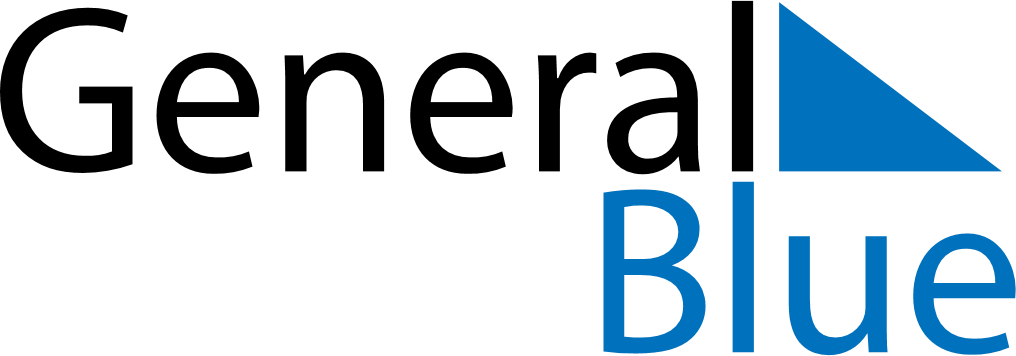 November 2024November 2024November 2024November 2024November 2024November 2024Cordoba, Narino, ColombiaCordoba, Narino, ColombiaCordoba, Narino, ColombiaCordoba, Narino, ColombiaCordoba, Narino, ColombiaCordoba, Narino, ColombiaSunday Monday Tuesday Wednesday Thursday Friday Saturday 1 2 Sunrise: 5:51 AM Sunset: 5:56 PM Daylight: 12 hours and 5 minutes. Sunrise: 5:51 AM Sunset: 5:56 PM Daylight: 12 hours and 5 minutes. 3 4 5 6 7 8 9 Sunrise: 5:51 AM Sunset: 5:56 PM Daylight: 12 hours and 5 minutes. Sunrise: 5:51 AM Sunset: 5:56 PM Daylight: 12 hours and 5 minutes. Sunrise: 5:51 AM Sunset: 5:56 PM Daylight: 12 hours and 4 minutes. Sunrise: 5:51 AM Sunset: 5:56 PM Daylight: 12 hours and 4 minutes. Sunrise: 5:51 AM Sunset: 5:56 PM Daylight: 12 hours and 4 minutes. Sunrise: 5:51 AM Sunset: 5:56 PM Daylight: 12 hours and 4 minutes. Sunrise: 5:51 AM Sunset: 5:56 PM Daylight: 12 hours and 4 minutes. 10 11 12 13 14 15 16 Sunrise: 5:51 AM Sunset: 5:56 PM Daylight: 12 hours and 4 minutes. Sunrise: 5:51 AM Sunset: 5:56 PM Daylight: 12 hours and 4 minutes. Sunrise: 5:51 AM Sunset: 5:56 PM Daylight: 12 hours and 4 minutes. Sunrise: 5:51 AM Sunset: 5:56 PM Daylight: 12 hours and 4 minutes. Sunrise: 5:52 AM Sunset: 5:56 PM Daylight: 12 hours and 4 minutes. Sunrise: 5:52 AM Sunset: 5:56 PM Daylight: 12 hours and 4 minutes. Sunrise: 5:52 AM Sunset: 5:57 PM Daylight: 12 hours and 4 minutes. 17 18 19 20 21 22 23 Sunrise: 5:52 AM Sunset: 5:57 PM Daylight: 12 hours and 4 minutes. Sunrise: 5:52 AM Sunset: 5:57 PM Daylight: 12 hours and 4 minutes. Sunrise: 5:53 AM Sunset: 5:57 PM Daylight: 12 hours and 4 minutes. Sunrise: 5:53 AM Sunset: 5:57 PM Daylight: 12 hours and 4 minutes. Sunrise: 5:53 AM Sunset: 5:58 PM Daylight: 12 hours and 4 minutes. Sunrise: 5:53 AM Sunset: 5:58 PM Daylight: 12 hours and 4 minutes. Sunrise: 5:54 AM Sunset: 5:58 PM Daylight: 12 hours and 4 minutes. 24 25 26 27 28 29 30 Sunrise: 5:54 AM Sunset: 5:59 PM Daylight: 12 hours and 4 minutes. Sunrise: 5:54 AM Sunset: 5:59 PM Daylight: 12 hours and 4 minutes. Sunrise: 5:55 AM Sunset: 5:59 PM Daylight: 12 hours and 4 minutes. Sunrise: 5:55 AM Sunset: 5:59 PM Daylight: 12 hours and 4 minutes. Sunrise: 5:55 AM Sunset: 6:00 PM Daylight: 12 hours and 4 minutes. Sunrise: 5:56 AM Sunset: 6:00 PM Daylight: 12 hours and 4 minutes. Sunrise: 5:56 AM Sunset: 6:00 PM Daylight: 12 hours and 4 minutes. 